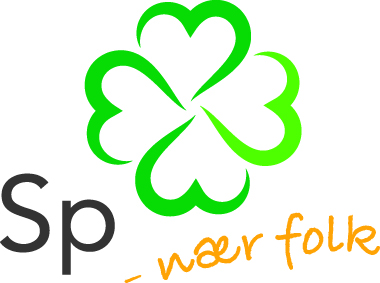 FYLKESTINGSPROGRAM 2015 – 20191. Miljø-Styrking av det bærekraftige samfunnet.Naturen er grunnlaget for alt liv og all aktivitet. Senterpartiet mener at en av de viktigste politiske oppgavene i dag er å bidra til livskraftig natur med stort biologisk mangfold. For å få dette til må miljøpolitikken ha folkelig grunnlag, være forståelig og skape engasjement i folket. Det er bred vitenskapelig enighet om at vi kan vente oss global temperaturøkning, heving av havnivået, endring av nedbørsmønstre og vindsystemer, tap av biologisk mangfold og forverra levekår som følge av klimaendringene. Prinsippet om at forurenser skal betale må gjelde både globalt og nasjonalt. Senterpartiet vil være pådriver for å fremforhandle langsiktige internasjonale klimaavtaler.Senterpartiet vil arbeide for følgende tiltak:Redusere nasjonale og lokale utslipp i alle sektorer gjennom å oppfylle klimaforliket.Jobbe for å få på plass virkemidler som sikrer at målet om maksimal temperaturøkning på to grader nås.At hoveddelen av klimakuttene skal tas innenlands. Klimapolitikken skal utformes slik at den underbygger andre viktige samfunnshensyn, som industriell utvikling, matproduksjon og bosetting i hele landet.Bruke skogplanting og uttak av skogressursen offensivt som et CO2-reduserende tiltak.Sikre en storstilt satsing på bioenergi, andregenerasjons biodrivstoff og annen fornybar energi.Øke innsatsen på forebygging av klimaskader som bevilgninger til flom, erosjon- og rassikring.Intensivere innsatsen med å rydde opp i forurenset jord og sjøbunn.2. Fylkeskommunen som regional utviklingsaktørFinnmark Senterparti ser at økende globalisering og utviklingen av kunnskapssamfunnet skaper nye utfordringer for alle næringer og regioner i landet. Evne til omstilling får økt betydning, og kompetanseutvikling og nyskapning vil være avgjørende. De senere års næringsutvikling har vært preget av en sterk vekst i storbyenes servicenæringer, men distriktene har vært preget av stagnerende primær- og servicenæringer. Skal vi lykkes med å gjøre Finnmark til en mer attraktiv region å leve og jobbe i, må vi ta vare på det vi har og skape et stimulerende miljø som framelsker nytenking og kreativitet som gir ny utvikling og nye arbeidsplasser. Erfaring fra andre europeiske land viser at regioner som får tilført tilstrekkelig myndighet og midler bidrar langt mer effektiv til økt verdiskapning i regionen. Derfor må vår fylkeskommune få tilført økte ressurser og myndighet og mindre statlige føringer enn i dag. Utvikling av attraktive lokalsamfunn i partnerskap med kommunene skal være i hovedfokus.Finnmark Senterparti vil arbeide for at:Finnmark fortsatt skal bestå som egen region.Tiltakssonens bedriftsrettede virkemidler, som for eksempel fritak fra arbeidsgiveravgift og el-avgift, opprettholdes og styrkes.Tiltakssonen styrkes ved at det innføres såkalt svalbardskatt og at nedskriving av studielånet settes til 12 prosent av total gjeld og maksimumsnivået til 30 000. Øke folkevalgt styring av de regionale sykehusstyrene gjennom deltakelse av flere fylkestingsrepresentanter.Det statlige barnevernet legges ned og ansvaret overføres fylkeskommunenPsykiatritilbudet gjennom DPS-overføres fra helseforetakene til fylkeskommunenFamilievernet overføres fra staten til fylkeskommunen.Regional kulturstøtte overføres fra staten til Fylkeskommunen.Regionapparatet til Innovasjon Norge overføres til fylkeskommunen. Regionkontorene opprettholdes.Kommunene skal være hovedpilaren og fortsatt utgjøre fundamentet i det lokale folkestyret.  En finmaska kommunestruktur med en god tjenesteproduksjon skal opprettholdes. Ingen kommuner skal slås sammen med tvang.  3. Finnmarkseiendommen FEFOVi vil at fylkeskommunens representanter i Finnmarkseiendommen skal fokusere på å utvikle organisasjonen til en dynamisk og aktiv forvalter som tar et aktivt ansvar for en bærekraftig forvaltning av arealer og ressurser.  Finnmark Senterparti vil arbeide for at: FEFO skal sikres en sunn økonomi som sikrer organisasjonen god handlekraft til å benytte effektive styrings- og forvaltningsverktøy i sin virksomhet, slik at den nasjonalt og internasjonalt kan fremstå som en meget profesjonell eiendomsforvalter.   FEFO lytter til signalene fra Finnmarks befolkning. Det skal være et forvaltningsorgan til beste for fylket, ikke bidra til splittelse og konflikter. FEFO skal være en sentral og aktiv aktør i næringsutvikling.FEFO skal være en aktør i etablering av næring knyttet til uttak av mineraler. Alle kommuner skal ha gode masseuttak tilgjengelig for befolkningen.Mulighetene for gruvedrift må utredes, også miljøkonsekvenser. FEFO skal sammen med lokalt landbruk og næringsliv bidra til at det etableres produksjon av biobrensel i FinnmarkFinnmarks befolkning skal ikke betale for uttak av ved til eget bruk.Småviltjakta reguleres og Finnmarks befolkning gis fortrinnsrett. Elgjakt i Finnmark skal fortsatt forbeholdes lokalbefolkningen.FEFO gjennomgår sin praksis med avvirkningsavgift og nivået på festeavgift for jordbruksfester med sikte på at praksisen tilnærmer seg jordbruksfester på statsgrunn 4. Styrke innovasjon og gründerskapSkal vi bringe Norge videre, kreves det pågangsmot og evne til å se nye muligheter. Senterpartiet vil føre en politikk som utløser potensialet for verdiskapning og nye arbeidsplasser, gjerne med utgangspunkt i skjæringspunktet mellom akademia og praktisk forståelse. Det er viktig å understreke at vi i dag ikke kjenner hva som blir framtidens vekstnæringer. Det vi imidlertid kan slå fast er at landets naturressurser, kunnskap og finanskapital gir oss store muligheter til å trygge Norge framover. Skal vi utnytte nytenkning, må vi skape en kultur der næringskreativitet og innovasjon får god plass. Vi må være nysgjerrige og la oss inspirere av nye løsninger og ideer – og anerkjenne folk med nye tanker og meninger. Vi må oppsøke det ukjente og berømme dem som skaffer seg ny kunnskap, og oppmuntre andre til å prøve, feile og stå på. Det er helt avgjørende at ildsjelene og nytenkerne blir heiet fram – og at vi alle feirer deres fremgang og suksess. I denne sammenhengen er det viktig å legge vekt på at en kultur for innovasjon og gründerskap må starte med de yngste. Det viktigste i denne sammenhengen er at vi bruker tid på barn og ungdom og støtter deres kreativitet og nysgjerrighetFinnmark Senterpartiet vil:At den skattefradragsmodellen som brukes i Boligsparing for ungdom (BSU) også bør vurderes brukt på en tilsvarende ordning som gir unge mulighet til å spare penger til egen bedrift.At private stimuleres til å investere i næringsvirksomhet gjennom sparing i aksjer og fondsplasseringer. At offentlig eierskap må være risikovennlig og bidra til også å utløse privat kompetanse og kapital.  Sikre konkurransekraften i distriktene gjennom distriktspolitiske virkemidler og ordninger, slik at det norske næringslivet også i framtida skal være mangfoldig og variert.Sikre at entreprenørskap er et gjennomgående tema i utdanningsløpet.Ha et tettere samarbeid og samspill mellom utdanningsinstitusjoner og offentlig og privat sektor for å styrke innovasjon i næringslivet og bedre gründernes kår.Ha et virkemiddelapparat som løfter innsatsen når det gjelder nettverksprogram, såkornkapital, inkubatorer osv.Bruke ulike næringspolitiske virkemidler innenfor ulike sektorer for å sikre omstilling, innovasjon og nyskaping, og vi vil konkretisere dette i samarbeid med de ulike bransjeneAt man utnytter potensialet og mulighetene i hvert eneste lokalsamfunn i fylket.5. Fisk og oppdrett er næringer flere må få ta del iOm man forvalter fiskeressursene med klokskap, vil man ha en verdifull og forhåpentligvis evigvarende ressurs for Norge. Oppdrett av fisk har den siste generasjonen blitt en av landets største og mest lønnsomme eksportnæringer. Senterpartiets utgangspunkt er at reguleringene av fiskenæringen skal bygge på en forståelse av at det er fellesskapets ressurser som utvinnes, og går mot evigvarende privat eierskap til norske fiskeriressurser. Det norske folk eier fisken i havet, og det er ingen som skal ha monopol på oppdrett av fisk. Reguleringer er likevel nødvendige for å sikre en bærekraftig forvaltning av fiskeriressursene og ivareta miljø og dyrehelse. Senterpartiet mener vi har sett en uheldig konsentrasjon av kvoter og konsesjoner de siste årene. Vi er urolige for at konsentrasjonen av eierskap og produksjonskapasitet reduserer lokalsamfunnenes og de mindre aktørenes muligheter til å ta del i den enorme verdiskapingen som skjer langs kysten og i våre havområder. Senterpartiet mener det er viktig å opprettholde Deltakerloven i norske fiskerier. Deltakerloven knytter fiskerettene til fiskerne selv. At vi har en slik hovedregel i fiskeripolitikken, gir en rimelig grad av trygghet: Retten til å fiske eies av folk som bor ved kysten. Et frislipp av hvem som skal eie fiskerettighetene, bringer inn helt andre eierinteresser, og veien til børs og utenlandske oppkjøp av fiskeressursene gjøres mulig.Kystfisket har i århundrer vært en grunnpilar i sysselsetting og verdiskaping langs kysten. Senterpartiet mener at norsk fiskeripolitikk skal ha en raus åpning for den del av fisket som skjer fra de små fartøyene. Disse fisker råvarer av svært høy kvalitet og lander disse langs hele kysten. Dette er strategisk viktig verdiskapning, selv om fisket utgjør en liten andel av totalfangsten i næringa. Det er også verdt å huske at de mindre båtene kan være en rimelig inngang til fiskenæringen for ungdom og etablerere. Liberalisering av reglene for mindre båter kan derfor også bidra til rekrutteringen til hele næringen. Vi er nå inne i en periode med store bestander av mange fiskeslag. Innenfor de rammene som økologisk forsvarlig og langsiktig ressursforvaltning setter, vil Senterpartiet derfor gjøre fiske fra båt under 11 meter fritt. Oppdrett er en svært viktig næring. De største utfordringene næringen har i dag er miljø, fisk som rømmer, tilgang på areal og fiskehelse. I den videre utviklingen av næringen er det viktig å finne bedre løsninger som  ivaretar hensynet til andre sjøbaserte næringer, fiskehelse og miljøet. Tradisjonelt har man tildelt konsesjoner for blant annet å regulere produksjonen og å ivareta miljø og fiskehelse. Næringen består i dag av et begrenset antall oppdrettsselskap som leverer til et globalt marked. Nasjonale produksjonsreguleringer har mistet sin betydning. Det er viktigere å sette krav til produksjonsprosessen enn produksjonsreguleringer. Til samme tid må man vurdere tiltak for å åpne for nye aktører for å sikre et større mangfold i aktørbildet. Senterpartiet går inn for at kommuner kan pålegge arealavgift og eiendomsskatt på oppdrettsanlegg.Finnmark Senterparti vil arbeide for:At snurrevad klassifiseres som aktivt redskap og dette fisket flyttes utenfor grunnlinja.Skarpt fokus på fiske med snurrevad og vurdere fredning i yngel- og oppvekstområder.At de videregående skoler skal være aktive og sentrale for rekruttering til fiskeriyrket. Det må bygges nettverk mot forskning og sikres tilstrekkelige opplæringskvoter.At det innføres rekrutteringskvoter i næringa til unge (løyvekvote). Økt forskning på miljøet i havet og bestandsutviklingen for marine ressurser, herunder sjøpattedyr og krabbe, der kvotene tas opp til nyvurdering med hensyn til rekruttering til fiskeryrket.Økt satsing på videreforedling, nisjeproduksjon og ferske fiskeprodukter   At tildelte oppdrettskonsesjoner ikke flyttes ut av kommunen, og at kommunen får overta ubrukte konsesjoner. At næringa må trekkes mer aktivt inn når sentrale myndigheter fastsetter reguleringstiltak.At ved åpning for et loddefiske må det kun gis adgang for fiske til konsum.At det gis tilskudd via Innovasjon Norge til fartøy til unge som vil inn i næringa.At helgedagsfredning gjeninnføres.At påskefredning gjeninnføres.Nærhet til fiskeressurser må gi kvotegevinst til kystflåten. Senterpartiet er for å få all oppdrett over i lukkede sjøanlegg. Nye konsesjoner skal etableres i lukkede sjøanlegg samt en utskiftningsplan på eksisterende anlegg.Gjennom RUP midler bidra til etablering av fiskemottak i  kommune som ikke har fiskemottak.6. Økt matproduksjon på norske ressurserHvis man skal nå målene om økt matproduksjon og opprettholdelse av selvforsyningsgraden i en situasjon der folketallet i Norge stiger, er det behov for store investeringer og moderniseringer i landbruksnæringen. Det er grunn til å sette særlig søkelys på de behovene som finnes innenfor grovforproduksjonene, altså storfe og småfe. Her er det dokumentert at man i dag ikke har rammevilkår og produksjonsapparat som er tilpasset etterspørselen. Vi importerer hvert år store mengder kjøtt mens landet gror igjen. En omfattende investeringspakke på dette feltet vil styrke lønnsomheten i en presset landbruksnæring og bidra til mer aktivitet i foredlingsindustrien som på samme måten som selve landbruksnæringen, er viktig for sysselsettingen. Senterpartiet mener også at staten med et slikt investeringsprogram ville kunne skape en tiltrengt optimisme i landbruket. Vi går inn for en femårig investeringspakke på området i størrelsesorden 10 mrd. kr.Landbruket i Finnmark har stor betydning for bosettingen i Finnmark og er en del av fylkets næringsliv. Fornybare ressurser på land gjøres om til lokal verdiskaping, og gir arbeidsplasser og skatteinntekter for kommunene. Den sikrer produksjon av sunn og kortreist mat. For å opprettholde norsk suverenitet er det viktig at bosettinga opprettholdes. Landbruket kan i så måte bidra til at bosettingsmønsteret i kommunene i stor grad videreføres, og har derfor sin naturlige plass i nordområdepolitikken. Den fylkeskommunale satsinga på jordbruk bør derfor bli mer målrettet, og Finnmark Senterparti vil jobbe for at jordbruket også er en del av regjeringas nordområdesatsing. Flere yrkesgrupper og tjenesteytere har landbruk som et vesentlig grunnlag for sin virksomhet. Vi har ikke råd til ytterligere reduksjon i antall sysselsatte i næringa, og en fremtidig utvikling må forankres i dagens familiebruk. Finnmarksjordbrukets viktigste grunnpilar skal fortsatt ha basis i utmarksbeiter og produksjon av melk, kjøtt og gras, samt utnyttelse av utmarksbeite. Økte melkekvoter produksjon av melk og kjøtt er nødvendig for å sikre drift av fylkets meierier og slakteri.Det er kulturlandskap som gjør Finnmark til et trivelig sted å leve og bidrar til at Finnmark blir stadig mer attraktivt for turister. Bevaring av kulturlandskapet med dyrkamark og beiting av utmarka vil opprettholde dette. Beiting i utmark begrenses imidlertid av en voksende rovviltbestand, og de små jordbruksarealene i fjord og kystområder legges brakk fordi det ikke er lønnsomt å drive jordbruk. Fordi klimaet og rovdyrbestanden setter begrensninger for landbruksproduksjon, samtidig som det har skjedd en kraftig reduksjon i antall bruk, har vi behov for et krafttak for å styrke næringa. Det må også legges mer til rette for nye inntektsmuligheter.  Det ligger et stort potensial i landbruket i Finnmark og ikke minst mulighet for synergi mellom landbruk og andre interesser. Framtidig matproduksjon krever rekruttering til næringa. Bedret lønnsomhet er i denne forbindelse svært viktig. I tillegg er det viktig at næringas behov for kompetanse og kunnskap om jordbruksdrift i arktiske områder sikres gjennom en agronom utdannelse i fylket. Finnmark Senterparti vil arbeide for:At den norske jordbruksmodellen, der de 4 stolpene jordbruksavtale, markedsregulering, sterkt importvern og særskilte lover for jordbruksproduksjon og jordbrukseiendommer ikke svekkes.Etablering av et eget prosjekt for styrking, produktutvikling og nytenkning i landbruket i Finnmark. Sikre at jordbruket gis muligheter til innovasjon gjennom å styrke støtte til produktutvikling, nyskaping og FoU i regionen.Å utvikle gode støtteordninger for investeringer og planlegging av landbruksbygg og generasjonsskifte, gjennom å gi støtte til  modernisering og investering i jordbruket til unge bønder. Merkevarebygging av Finnmarks produkterØkt satsing og tilrettelegging for skogbruk og bioenergi utvikling.At småfenæringa får et løft. At registreringer av ynglinger fortsatt prioriteres. At arbeidet med bestandskartlegging av jerv, gaupe og bjørn og kadaverdokumentasjon er en prioritert oppgave for myndighetene og at dette gis økte ressurser. Bestandsmålet må overholdes og et må være effektivt uttak av rovdyr ned til bestandsmålet.Å styrke landbruksvikarordningen. At utøverne i landbruket må gis en kronemessig lik inntektsvekst på lik linje som med andre for utført arbeid.At jordvernet skal håndheves sterkere for å bevare kulturlandskapet samt sikre matjorda.At Finnmark fylkeskommune fortsatt skal tilby agronomutdanning i eget fylke, og at utdanninga er tråd med næringas behov for arbeidskraft.Forskning:Jobbe for å beholde Bioforsk Svanhovd som det unike forskningssenteret på landbruk, rovdyr og miljø.7. ReindriftFinnmark Senterparti vil arbeide for: At reindrifta fritas for avgift på drivstoff til næring.At reindrifta sine interesser skal prioriteres foran fritidsinteresser når det oppstår motsetninger. At reindrifta må ha et særlig ansvar for bærekraftig forvaltning av utmarka. At de enkelte reinbeitedistrikt må sikres tilstrekkelig ressurser slik at de får mulighet for å delta aktivt i planprosesser, for å finne frem til gode totalløsninger til beste for alle parter. At reintallet i Finnmark bør fastsettes etter LMDs  kriterieutvalgs retningslinjer, som danner grunnlaget for kulturell, økologisk og økonomisk bærekraftig reindrift.Tilrettelegge for bedre infrastruktur for slakting av rein.Utredning av ørnebestanden i Finnmark for eventuell redusering.At reindrifta får utgiftsført sine driftsmidler.Reindriftsreduksjon må gjøres i forhold til reintallet pr. 2007Sørge for at reindriftsutøvere som har fulgt reintallsreduksjon blir tilgodesett gjennom reindriftsavtalen. Reindriftsloven må endres.8. UtmarksnæringFinnmark Senterparti mener dagens regelverk og økt vern av landområder skaper hindringer for å drive tradisjonell, kulturbasert høsting i utmark. Høsting av utmark både som inntektskilde og til egen husholdning står fortsatt sterkt i Finnmark. Finnmark Senterparti ønsker å legge til rette for at denne rotfestede aktiviteten kan videreføres.Finnmark Senterparti vil arbeide for:At det innføres vernestopp i fylkestingsperioden av natur og friluftsområder i FinnmarkAt fredede og vernede områder som allerede er innført, kompenseres med økonomiske midler for å ivareta forvaltning og utnytting av områdene til det beste for lokalsamfunnene. 9. ReiselivReiseliv er i dag en viktig næring i Finnmark både for sysselsetning og verdiskapning og vil bli stadig viktigere for å utvikle nye arbeidsplasser. Det særegne som Finnmark har å tilby, må markedsføres enda mer enn i dag. Potensialet for vinterturisme er mye større enn det antallet vinterturister i dag tilsier. Konkurransen fra våre naboland er hard, og det er på kunnskap om markedet og markedsføring og kvalitet i tilbudet at Finnmark skal vinne. Den fylkeskommunale satsingen på turisme må økes.Finnmark Senterparti vil arbeide for: Å legge til rette for vekst i turistnæringen og da med særlig vekt på miljø- og økoturisme som forankres i vår regionale kultur og tradisjon. Å tilføre ressurser til utvikling av økt samarbeid mellom mindre lokale bedrifter som sikrer mulighet for å tilby komplette turisttilbud. Regelverket for turistfiske må overholdes, aktørene må ansvarlig gjøres. 10. PetroleumsvirksomhetOlje og gass er med på å skape viktige arbeidsplasser i fylket vårt, men stiller også krav til god miljøberedskap.  Det er viktig med varige arbeidsplasser som gir muligheter til høykompetansearbeidsplasser inn i framtida i Finnmark. Utviklinga at petroleumsnæringa må ikke skje på bekostning av primærnæringene. I forhold til oljeomlasting og plassering av flytende oljeterminaler i våre fjorder skal føre var prinsippet legges til grunn og  at det stilles de strengeste miljøkrav og at hensynet til fiskeressurser.  Vi krever at det må være minst tre oljeverndepot i Finnmark, samtidig som det må inngås avtaler med alle fartøy som kan være hensiktsmessige. Opplæring og øvelser må få økt fokus.Skipstrafikk knyttet til olje og gass langs kysten vår medfører utslipp av ballastvann og må renses før utslipp. Finnmark Senterparti vil arbeide for:At olje og gass utenfor vår kyst skal gi maksimal verdiskapning i fylket og landsdelen, primært gjennom ilandføring og omlasting under trygge, kontrollerte forhold.Staten må ta et større ansvar for oljeberedskapen på Finnmarkskysten.  All tilgjengelig teknologi må benyttes i oljevernberedskapen som plasseres slik at den er raskt tilgjengelig.  Beredskapen må dimensjoneres og tilrettelegges for særlig sårbar natur og havområder og slik at olje og gassproduksjon ikke på noe tidspunkt skal true våre fiskeressurser. Fokus på å utvikle nytt oljevernutstyr må økes.At det forskes mer på konsekvenser ved utslipp av ballastvann og renseteknologi for ballastvann.At oljen fra Johan Castbergfeltet og annen olje som finnes på Finnmarkskysten ilandføres i Finnmark.11. Energiproduksjon og energidistribusjon På grunn av økende energiforbruk og av hensyn til miljøet, må det bli økt fokus på energiøkonomisering og en kraftig opptrapping i bruk av varmepumper og biobrensel.     Finnmark Senterparti vil arbeide for:At det legges til rette for en betydelig satsing på biobrensel i Finnmark og at FEFO skal spille en sentral rolle i dette arbeidet. Modernisering av eksisterende kraftverk for å øke produksjon og redusere tap. Dette er god miljøpolitikk og vi vil arbeide for at fylkets egne kraftselskaper prioriterer slike tiltak på sine anlegg. At bygging av gasskraftverk i Finnmark skal baseres på full CO2-rensing.At utbygging av vindmøller skal foregå etter en helhetlig plan i tett samarbeid med berørte kommuner og andre berørte parter. Vi skal ha skarpt fokus på næringsinteressene i området..At mulig plassering av møller i sjøen skal vurderes. At kraftlinjeutbyggingen av 420-Kv-linjen fra Balsfjord til Varangerbotn gjennomføres.At linjenettet i Finnmark har kapasitet nok for en vindkraftutbygging. 12. ForsvarFinnmark Senterparti vil arbeide for:  Økt bevilgning for å styrke Kystvakta.At beredskapen for varsling av atomulykker må bedres. Planlagt (sivil) infralydstasjon i Karasjok må på plass snarestÅ styrke marinens operative avdelinger for å kunne ha en god tilstedeværelse i våre store havområder og økt antall seilingsdøgn i nordområdene. Forsvaret skal utnyttes bedre ved miljø- og naturkatastrofer.At Kystvakta skal kunne nå fram til havarerte skip eller andre mål innen 5 timer.Rekruttering av lokalt ansatte i forsvaret må styrkes.At forsvaret fortsatt skal ha et sterkt engasjement i Finnmark. 13. Videregående utdanningFinnmark sin fremtid er knyttet til om vi lykkes med å gi våre unge en god og relevant utdanning, både i forhold til egne evner og ønsker, men også til det behovet som finnes i jobbmarkedet. Den viktigste utfordringen nå er å øke andelen av ungdom som fullfører utdanningen på normert tid, og drastisk redusere antallet som ikke fullfører. Skolen må følge opp elever som står i fare for å falle fra i skoleløpet, og sørge for at det finnes et system for å fange opp elevenes behov for ekstra støtte og oppfølgning. Trivsel er et viktig aspekt, og tiltak for å øke trivsel og sosialt samvær må støttes opp om økonomisk og gjennom tilrettelegging.Alle som ønsker det må få lærlingplass. Finnmark fylkeskommune må være en foregangsaktør på å ta inn lærlinger i egen virksomhet. Kun god utdanning, planarbeid og oppfølging av den enkelte lærling og god kontakt med bedriftene kan sikre en kvalitativ god yrkesutdanning. Lærlingene må følges opp tett for å fange opp utfordringer og forbedringspotensiale i opplæringen. Elever og lærlinger skal ha rett på et kollektiv- og kulturkort som gir 50prosent rabatt når man reiser. Dette må også gjelde for elever fra Nord-Troms som går på våre videregående skoler. Finnmark fylkeskommune må i større grad utnytte den ressursen studieforbundene er når det gjelder å gi voksne formell kompetanse. Fylkeskommunen må være med å støtte opp om den typen opplæring og utdanning.Finnmark Senterparti vil arbeide for:At flere skal få skoleplass i nærheten av hjemmet. Vi vil ikke redusere antall skoler.At alle som må reise bort for å gå på skole skal få tilbud om elevhybler eller vertsfamilie, begge med oppfølging. Å samordne reiseruter og skole, slik at borteboere har et reelt tilbud om hjemreise i helger.Å styrke «Flere gjennom»-prosjektet for å få flere til å fullføre utdanningen. Å videreutvikle Losa (lokal opplæring i samarbeid med næringslivet) for å få flere til å ta utdanning.Å utvikle et Losa-tilbud for å rekruttere unge fiskere til kystflåtenÅ bygge ut flere elevboliger og finne gode finansieringsordninger for rimelig husleie.At økonomiske tilskuddsordninger skal sikre alle lik rett til utdanning og skolegang. At yrkesfaglig studietilbud må styrkes og få moderne utstyr.At lærere, særlig innen yrkesfagene må få god tilgang til ressurser for faglig oppdatering.At lærlingeordningen styrkes og videreutvikles i samarbeid mellom det offentlige og lærebedrifteneFinnmark fylkeskommune må utarbeide en helhetlig plan for lærlinger.At tilskudd til lærlingebedrifter også kan gis til folk med realkompetanse i fag der det er vanskelig å finne egnede bedrifter.Utarbeiding av et 4-årig integrert utdanningstilbud som kombinerer læretid i bedrift og skolegang.En bedre rådgivningstjeneste for skoleelevene slik at de kan få hjelp til å velge riktig, samt et sosialt rådgivningstilbud.Elev- og lærlingeombudet må være fri til å tale elevenes og lærlingenes sak ovenfor politisk og administrativ ledelse i fylkeskommunen.Være pådriver for at høyskoletilbudet/universitetet blir videreført i minst samme skala som i dag.Arbeide for at det blir opprettet Idrettslinje ved Hesseng VGS med linjer som Ishockey, Bryting, Motorsport og Badminton. Styrke samarbeidet med kommunene om ett 13 årlig skoleløp. Finnmark skal fortsatt ha fiskeriutdanning. Tana videregående med landbruksutdanning og Pasvik folkehøyskole skal bestå.Finnmark skal kjøpe skoleplasser i andre fylker innen utdanning eller spesialisering som ikke tilbys i fylket.At alle fylkeseide skoler skal bestå i hele fylket. 14. HelsetjenesterFinnmark Senterparti vil arbeide for:Styrking av rus- og psykiatritilbud i fylket med bedre ettervern og oppfølgingstilbud nær brukerne.Sykehus i Hammerfest og Kirkenes med akuttberedskap og fødetilbud.Økt fokus på samiske helsetjenester, og opprettelse av Samisk helsepark i Karasjok.At sykestuene og fødestuene i fylket styrkes til beste for innbyggerne i regionene, slik at folk kan få mulighet til å få helsetjenester nært der folk bor.Beholde og styrke AMK-sentral i fylket, med også å ha samisk språkkompetanse.Å sikre en ambulansetjeneste som ivaretar befolkningen i hele fylket med vei- sjø- og lufttransport.At det opprettes fødeavdeling i Alta.Styrke desentralisert sykepleierutdanning.Konsekvensutredning før nytt sykehus bygges i Vest-Finnmark.15. Folkehelse - frivillighet - Idrett og kulturFrivillige organisasjoner er en viktig ressurs for folkehelsen og for å skape trivsel og aktivitet i alle lokalsamfunn.Finnmark Senterparti vil arbeide for:At alle kommuner skal låne ut øvings- og møtelokaler til frivillige organisasjoner gratis. At områder med svake frivillige nettverk skal kunne få særskilte midler til nærmiljøtiltak der befolkningen selv bidrar i planlegging og gjennomføring.At frivillige organisasjoner får ta aktivt del i utformingen av SFO-tilbudet lokalt.At alle kommuner tilbyr utlånsordninger av utstyr i samarbeid med frivillige organisasjoner lokalt, for å sikre lav terskel for alle som vil delta i aktiviteter.Å utvide mulighetene for lokale samarbeidsordninger mellom de lovbestemte rådene for eldre, funksjonshemmede og innvandrere, samt ungdomsråd. Gi økt støtte til det arbeidet som gjøres i frivillighetssentraler og den frivillige innsats som gjøres f.eks. i forbindelse med eldreomsorgen. Bedre skattefradragsordningen for gaver til frivillige organisasjoner. Flere flerbrukshaller i fylket.At nasjonale og internasjonale idrettsarrangement legges til Finnmark.Støtte til etablering av Frisklivssentraler i alle kommunene.16. God inkludering - folkekulturFinnmark er et flerkulturelt fylke. Vi vil arbeide for at alle kulturelle særtrekk skal ivaretas og gis gode utviklingsmuligheter i vårt fylke ved å styrke folkekulturen Finnmark Senterparti vil arbeide for:Flere kulturelle møteplasser i fylket, der fellesrom og fellesområder skal være med i planleggingen av utearealer, boligområder og offentlige bygg. At alle kommuner sikrer at nye innvandrere og innflyttere får et introduksjonsmøte med frivilligheten som finnes lokalt.Gode rammevilkår for bygde- og folkekulturen, der lokalt initiativ og engasjement belønnes.At profesjonell kunst og kultur også gis arenaer og utviklingsmuligheterAt samisk, kvensk og finsk språk benyttes aktivt i kulturformidlingen.At fylkesbibliotekets fokus må endres fra drift til en større rolle som regional ”utviklingsaktør og koordinator".Styrke folk til folk samarbeidet mellom Norge, Finland og Russland. 17. Barn og ungdomBarn og unge er hele vår fremtid og all vår mulighet, og det handler om å skape og gi gode minner og trygg oppvekst. Finnmark Senterparti vil være med å utfordre, inkludere og vekke nysgjerrigheten for vår historie, kultur og fremtidsplaner gjennom en helhetlig politikk i alle sektorer. Finnmark Senterparti vil arbeide for:Å øke økonomisk støtte til barn og unge, innen Idrett og kultur, ungdomstiltak, hvorav både regionale og internasjonale prosjekter støttes.At det utvikles regionale planer for utdanning og rekruttering av ungdom til spennende arbeidsplasser i fylket og studentutveksling med våre nabolandÅ skape arenaer og møteplasser for ungdom, det offentlige og næringsliv for nettverksbygging og dialog.Å motivere flere ungdomsråd i alle kommuner, og et eget ungdomsråd i fylkeskommunenÅ sette i gang ”bolyst”- prosjekter for å sette fokus på bosetting og tilretteleggelse av boliger for unge i fylket.At unge som ønsker å starte opp sin egen bedrift får god offentlig støtte og veiledning under etablering og drift.At det utvikles kulturkort for ungdom i Finnmark som gir rimeligere priser på kulturaktiviteter.At ”Hjem for en 50- lapp” videreutvikles i de største byene i Finnmark.Det etableres et Statens barnehus i Øst Finnmark fortrinnsvis i Sør- Varanger 18. SamferdselVeier.Forutsetningen for all bosetning og næringsvirksomhet er knyttet til gode veier som er åpne. Optimal regularitet er helt avgjørende for å kunne transportere ferske varer. Senterpartiet vil følge opp kravet om en økning av veibudsjettet på 100 mill årlig.  Det påbegynte arbeidet med E6 fra Storsandnes til Alta er landets dårligste del av E6 og må oppgraderes.Finnmark Senterparti vil arbeide for:Å få til en større satsing på veivedlikehold og oppgradering av fylkesveiene.Sikre at dem som pendler innenfor en naturlig arbeidsmarkedsregion, ikke får uforholdsmessig store belastninger på grunn av bompenger.2. Lufttransport Finnmark Senterparti vil arbeide for:Å opprettholde dagens flyplasstruktur. At Alta og Kirkenes blir styrket som flyplassnav.Å sikre en bedre kommunikasjon til flyplass fra andre områder uten flyplass.At næringslivet behov tillegges større betydning ved planlegging av flytilbudet. Behovet må kartlegges gjennom en brukerundersøkelse  At tilbudet i og ut av Finnmark må styrkes. Knutepunkter i Finnmark må opprettes og interntransporten bedres.At en løsning med mindre fly og oftere avganger og dermed mer fleksibilitet ved dårlig vær, må utredes. Være pådriver for utvidelse av rullebane og videreutvikling av Alta Lufthavn som stamflyplass for Vest Finnmark.3. SjøtransportFinnmark Senterparti vil arbeide for:At arbeidet med å tilrettelegge for overføring til sjøtransport styrkes.At Hurtigruta må tildeles godstransport At Finnmark fylke deltar aktivt i arbeidet med den nordlige maritime korridor.Å tilrettelegge for industritransport fra / til distriktene.4. Kollektiv transport og postgang Det kollektive transport- og rutetilbudet er svært viktig for Finnmark og må sikres. Barn og unge må ha transport mellom hjem og skole uten unødig venting. Borteboende ungdom skal ha mulighet for å komme hjem i helgene. Rutene må tilpasses videregående skoletider. Kombinasjonsløsninger i samarbeid med drosjenæringa må videreutvikles. (I tillegg bør også nattbuss gjennom Finnmark utredes.)Dagens postgang er langt fra tilfredsstillende. Vi vil arbeide for en forbedring både til/fra og innen fylket. Sen og uforutsigbar postgang medfører at mange næringsdrivende sjøl må kjøre for å levere viktig post.Satse sterkt på utbygging av tilbudet når det gjelder buss båt og ferje. Samtidig må det legges stor vekt på å gi stimulanser til utskiftning av bilparken, slik at de som må bruke bil, har så klimavennlige biler som mulig. Infrastrukturen for elbiler må bygges ut kraftig.Det er nødvendig å satse på et spesialtilpasset kollektivtilbud for spredtbygde strøk, slik flere fylker alt arbeider med. Styrke KID ordningen (Kollektivtransport i distriktene), herunder bestillingsruter til busstakst. Legge til rette for bedre koordinering av eksisterende rutetilbud. (Ekspressbusser, lokalruter og bestillingsruter)Innføre bestillingstransport i distriktene, som et godt brukertilpasset alternativ til ruter som går sjeldent og som få benytter seg av. At så mange som mulig skal velge kollektivløsninger. Da er det nødvendig med en kvalitetsreform på kollektivtilbudet.5. Jernbane Finnmark Senterparti vil ha fortgang i arbeidet med utredning av jernbane til Russland, (Nikkel) og til Finland, (Rovaniemi) med snarlig realisering som mål. Forlenge Nord-Norge banen til Finnmark.6. IKT IKT-infrastruktur er helt avgjørende for utviklinga i distriktene og effektene av å sikre bredband i distriktene er store både for næringsliv, sysselsetting og vekst.  Det er også stadig viktigere for folks velferd etter hvert som innholdet i slike tjenester utvikles videre Finnmark Senterparti vil arbeide for:At utbygging av et høyhastighetsnett/fiber skal gis høy prioritet. Utbygging av basestasjoner som gir muligheter for folk å knytte seg til nettet også for de som bor utenfor tettbygde strøk.At Finnmark skal få en større del av Høykom-midlene.At staten skal ta ansvar for å gi alle hjem høyhastighetsbredbånd og at alle bebodde områder i landet har god mobildekning. Tilskuddene til slik infrastrukturutbygging i områder hvor det ikke er kommersielt lønnsomt, må styrkes kraftig 19. Boligbygging for befolkningsvekst.Gjennomgå regelverket knyttet til boligbygging for å oppnå forenkling og kostnadsreduksjon, men ikke slik at det reduserer kravene til energieffektivitet og universell utforming. Gå bort fra detaljerte tekniske krav til funksjonskrav. På denne måten kan man stimulere innovasjon og effektivitet i byggenæringen.Åpne for reduserte krav til planlegging og bygging i distriktene. Markedsituasjonen, som gjør boliginvesteringen økonomisk mindre lukrativ, gjør det enda viktigere å få ned byggekostnadene her. At det utvikles et program for boligbygging i distrikter som opplever at markedssvikt gjør boliginvesteringer økonomisk mindre lukrative.Legge til rette for at folk i større grad skal kunne bygge selv med egne materialer. Gi kommunene større frihet til å tillate spredt boligbygging i distriktene. Bruke Husbanken mer aktivt for å redusere risikoen ved å bygge i de deler av landet markedet ikke gjenspeiler byggekostnadene.Bruksendring av eksisterende driftsbygninger egnet til passiv næringsbruk kan vurderes, men bruken må være forenelig med landbruksinteressene i området.Senterpartiet vil at all etablert boligbebyggelse og gårdstun i LNF-områder skal defineres som spredt bebyggelse, slik at man slipper å dispensere fra Pbl. § 19-2 for tiltak som ikke kommer inn under formålet i LNF.Legge til rette for en styrking av faglærte innen bygg- og anlegg.Bruke Husbanken aktivt for å tilrettelegge for utbygging av ikke-kommersielle utleieboliger, lavinnskuddsboliger, studentboliger og små eierboliger.Styrke husbanken med økt lånerammer.